VI All-Russian Scientific Conference with international participation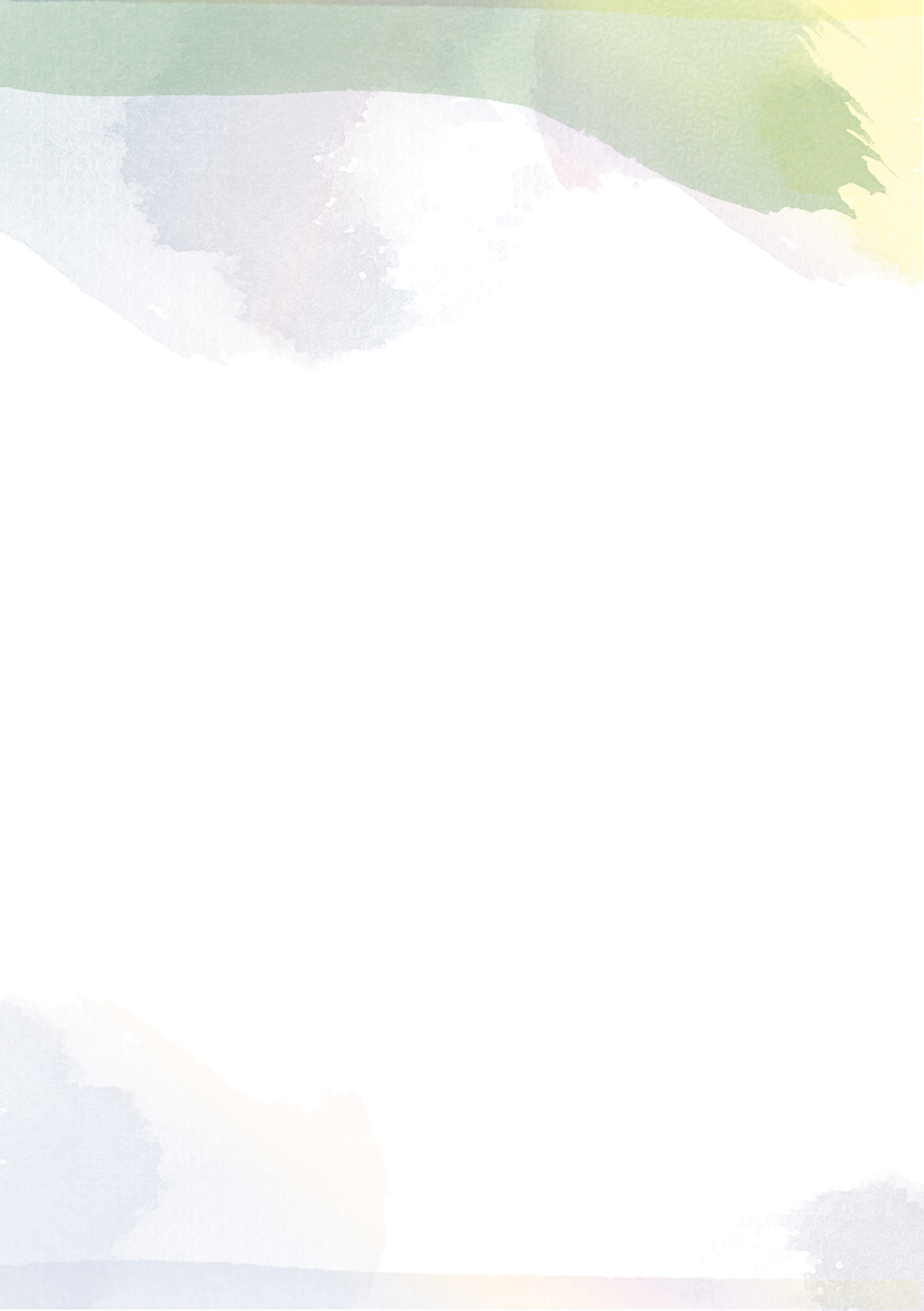 «Algae: issues on taxonomy and ecology, monitoring and biotechnology approaches»APPLICATION FORMPlease, save this file as AUTHOR’S LAST NAME.doc/docx and send to algology2022@mail.ruLast Name, First NameInstitutionPositionAcademic degree, TitleWhatsApp  number ( if available)Е-mail	Presentation title in EnglishForm of presentation :(leave the option you want)oral poster on-line